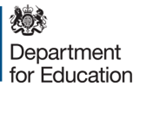  xxxx16 May 2022 Dear xxxxThank you for your application for Initial Teacher Training (ITT) Accreditation and the work you undertook in putting the application together. The accreditation process is designed to ensure that all accredited ITT providers are able to deliver high-quality ITT against the new Quality Requirements which will become part of the ITT criteria from September 2024. We have now assessed the applications against the published application questions and assessment criteria, as set out in the application guidance. I regret to inform you that you were not accredited in round 1. We would like to highlight that you narrowly missed the pass mark for accreditation and would strongly encourage you to consider reapplying in round 2, which opens on 23 May.Your application scores and feedback have been included in Annex A, to help you decide on next steps – including choosing to reapply in round 2 or entering a partnership with an accredited provider. The Department for Education encourages you to remain in ITT, either through reapplication in round 2 to become accredited or through entering a partnership with an accredited provider.   We know that many of you have been involved in ITT for some time and are committed to improving the quality of ITT provision across the country. I look forward to continuing to work with you up to 2024, and hopefully beyond. What happens next? Reapply in a future accreditation round: Applicants must score a minimum of 3 (satisfactory) on each question in order to pass the quality bar required to become accredited. If you decide to reapply in round 2, you only need to resubmit responses that did not meet the quality bar in round 1. You will not need to resubmit responses to questions where you have already scored a 3 or above. If, following round 2, you score 3 or above on all four questions across the two rounds, you’ll successfully gain accreditation and be able to deliver accredited ITT leading to Qualified Teacher Status (QTS) from September 2024 onwards.  If you do choose to reapply, your scores and feedback in Annex A show which questions you’ll need to submit new responses for in round 2. Further information on round 2 and all the information you need to submit an application, will be published here when round 2 opens on 23 May 2022. The closing date for round 2 will be 27 June 2022. Partner with an accredited ITT Provider: The new ITT Quality Requirements set a high bar and will require significant capacity for accredited providers to meet and maintain, which in many cases is likely to require new configurations of providers and networks. As you have not been successful in your accreditation in round 1, you may decide that you do not want to reapply in round 2. We would encourage you to consider the optimal role that your organisation plays in delivering ITT and this may mean joining an accredited provider’s partnership, for instance, as a lead partner in a particular region. For others, this will mean reapplying in round 2 with a stronger bid that addresses the weaknesses identified in round 1. If you do not reapply in round 2 but wish to still play an active part in ITT, you and your placement schools can partner with a newly accredited provider (from round 1 or 2) as part of their wider delivery partnership. We encourage you to continue to contribute to the delivery of ITT through these partnerships should you decide not to reapply in round 2. Exiting the market from 2023/2024: If you are an existing accredited provider and you choose not to reapply in round 2, then your current accredited status will expire at the end of August 2024. This will mean ceasing the recruitment of trainees for ITT leading to QTS from the 2023/24 academic year. Existing accredited providers should continue to deliver ITT leading to QTS and work with their existing placement schools until the end of the 2023/24 academic year. Accredited providers choosing not to reapply for accreditation for the academic year 2024 to 2025 will be treated as voluntarily closing and will have to withdraw from delivering ITT leading to QTS at the end of the 2023 to 2024 academic year. More information is available here. You do not need to take any action at this point.  Our focus in the coming months will be on continuing to work closely with you and the ITT sector to deliver on our commitment to create a world-class teacher development system, whilst maintaining sufficiency of provision in all parts of the country. Thank you for your interest in the ITT accreditation programme and all the hard work you have done in submitting an application.  If you have any queries about applying for round 2, please contact us via the round 2 Jaggaer opportunity. If you need to contact us about your round 1 outcome, you can email us at itt.accreditation@education.gov.uk. Yours sincerely,  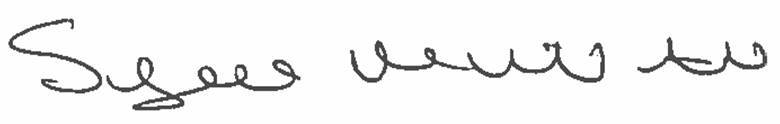 Nabil Ali Deputy Director, ITT Reform Programme Annex A – xxx Scores and Feedback Question 1a. Trainee curriculum Score: Feedback: Feedback: Question 1b. Trainee curriculum example  Score: Feedback: Feedback: Question 1c. Mentoring Score: Feedback: Feedback: Question 2. Partnerships Score:Feedback: Feedback: 